INSTITUCIÓN EDUCATIVA JOAQUÍN VALLEJO ARBELÁEZPLAN DE APOYO MATEMATICAS GRADO 6°6 Segundo periodo 2018Nombre____________________________________________________ Fecha____________EntregaPara entregar el plan de apoyo debe de ser en hojas tamaño carta y debe ir anexo este formato.El plazo máximo para entregar el plan de apoyo es el día 19 de julio del 2018 en las horas de la tarde.Evaluación60% Solución del taller 40% Presentación organizada del informe  TALLERInvestiga el concepto de radicación.Escribir las siguientes raíces en forma de potencia. Para recordar…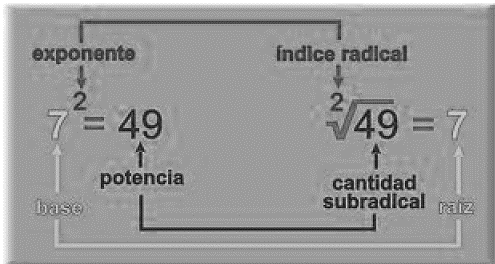 JB{OBResolver las siguientes potencias y escribirlas en forma de raíces. (Solución justificada)Escribir con letras la forma como se lee las siguientes raíces.LOGARITMACIÓNInvestigar en que consiste la logaritmación Escribir los siguientes logaritmos como potencias. Para recordar…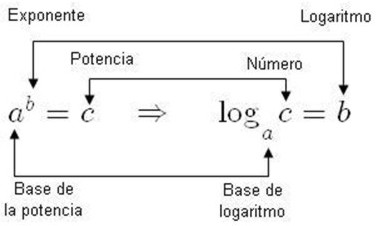 Resolver las siguientes potencias y escribirlas en forma de logaritmos. (Solución justificada)Escribir con letras la forma como se lee los siguientes logaritmos.NÚMEROS ENTEROS¿Cuál es el conjunto de los números enteros?¿Cómo se representan los números enteros en la recta numérica? Dibújala.Ubica los siguientes números en la recta numérica10, 12, -9, -11, -15, 16Escribir los siguientes datos como un numero enteroEl sótano 3 de un edificio puede ser representado con un numero entero como:Escribir como numero entero los ingresos por $350.000 pesos cuando realizas la venta de un producto: Una temperatura de 3°C bajo cero:Una altura de 2500 metros sobre el nivel del mar:Consulta el concepto de distancia Observa la siguiente gráfica y responde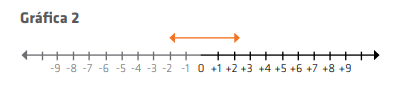 ¿Qué cantidad de números enteros hay desde 0 hasta +5?¿Qué cantidad de números enteros hay desde 0 hasta -5?¿Qué puedes concluir a partir de las dos respuestas anteriores?¿Qué distancia separa el -3 del cero?¿Qué distancia separa el +8 del cero?¿Qué distancia separa el -6 del cero?¿Qué distancia separa el +4 del cero?